Методические рекомендации по использованию ЕСНСИ для участников информационного взаимодействия2015Содержание1	Введение	42	Общие сведения по ЕСНСИ	53	Требования к данным компонентов НСИ в ЕСНСИ	93.1 Общие требования к данным компонентов НСИ в ЕСНСИ	93.2 Требования к файлу данных компонента НСИ для разовой (единовременной) загрузки в ЕСНСИ	93.2.1 Общие требования	93.2.2 Требования к файлу в формате XML	103.2.2.1	Формат XML-файла для ЦНСИ	103.2.2.2	Формат XML-файла для ТНСИ	123.2.3 Требования к файлу в формате CSV	143.2.3.1	Формат CSV-файла для ЦНСИ	143.2.3.2	Формат CSV-файла для ТНСИ	144	Методы взаимодействия с ЦНСИ	164.1 Общие сведения	164.2 Получение списка справочников (getActualRevisionDirectories)	164.2.1 Описание	164.2.2 Примеры вызова	174.3 Получение групп справочников ЦНСИ (getGroups)	184.3.1 Описание	184.3.2 Примеры вызова	194.4 Получение описания структуры справочника(GetStructure)	204.4.1 Описание	204.4.2 Примеры вызова	234.5 Получение содержимого справочника (getRecords)	244.5.1 Описание	254.5.2 Примеры вызова	274.6 Обновление справочника (updateDirectory)	294.6.1 Описание	294.6.2 Примеры вызова	314.7 Получение информации о последнем релизе ТНСИ (getActualDispributive)	324.7.1 Описание	324.7.2 Примеры вызова	345	Методы взаимодействия с ТНСИ	355.1 Общие сведения	355.2 Поиск справочников по названию и группе (getDictionaries)	355.2.1 Описание	355.2.2 Примеры вызова	375.3 Возвращение записи из указанного справочника (getRecords)	375.3.1 Описание	385.3.2 Примеры вызова	395.4 Возвращение правил перекодировок из указанного набора правил перекодировки (getRules)	405.4.1 Описание	405.4.2 Примеры вызова	435.5 Поиск групп (getGroups)	445.5.1 Описание	445.5.2 Примеры вызова	455.6 Перекодирование значения из одного справочника в другой (recode)	455.6.1 Описание	455.6.2 Примеры вызова	465.7 Возврат версии и ревизии системы (version)	475.7.1 Примеры вызова	475.8 Перекодирование значения в указанном наборе правил (recodeByAlias)	475.8.1 Описание	485.8.2 Примеры вызова	485.9 Возвращение информации о справочнике по указанному ID (getDictionary)	495.9.1 Описание	495.9.2 Примеры вызова	49Перечень принятых сокращений	50ВведениеНастоящий документ описывает требования к данным, хранимым и обрабатываемым в Единой системе нормативно-справочной информации (далее ЕСНСИ), и правила разработки программных интерфейсов и электронных сервисов, предназначенных для взаимодействия с ЕСНСИ.Требования, указанные в документе, следует рассматривать в дополнение к:требованиям, содержащимся в приказе Министерства связи и массовых коммуникаций Российской Федерации от 27 декабря 2010 г. № 190 «Об утверждении технических требований к взаимодействию информационных систем в единой системе межведомственного электронного взаимодействия»;методическим рекомендациям по разработке электронных сервисов и применению технологии электронной подписи при межведомственном электронном взаимодействии версии 3.0.Общие сведения по ЕСНСИПолное наименование системы: Единая система нормативно-справочной информации, используемой в государственных и муниципальных информационных системах.Краткое наименование системы: ЕСНСИ, Система.Система предназначения для решения следующих основных целей и задач:Унификация информационного обмена через СМЭВ в части нормативно-справочной информации;Повышение открытости и доступности данных, находящихся под управлением ЕСНСИ, для всех заинтересованных лиц.На верхнем уровне Система ЕСНСИ структурируется в четыре функциональных блока (подсистемы):ЦНСИ;ТНСИ;СПНСИ;БГИР.Подсистемы СПНСИ и БГИР в части требований к данным и правил разработки интерфейсов и сервисов для взаимодействия с ЕСНСИ подробно в данном документе не рассматриваются. Структура ЕСНСИ представлена на рисунке 1.Рисунок . Структура ЕСНСИПеречень и назначение подсистем приведены в таблице ниже.Таблица 1 Подсистемы ЕСНСИПользователями Системы являются:поставщики справочных данных – органы государственной власти и местного самоуправления, подведомственные им организации, органы государственных внебюджетных фондов РФ, иные органы и организации, являющиеся Операторами компонентов НСИ и размещающие свои справочники и классификаторы в ЦНСИ; потребители справочных данных:информационные системы государственных и муниципальных органов власти, а также сотрудники этих органов, обеспечивающие эксплуатацию указанных информационных систем; пользователи интернет – физические лица, получающие данные справочников и классификаторов поставщиков из ЦНСИ в открытом доступе через СПНСИ;Единая система межведомственного электронного взаимодействия, потребляющая справочники, входящие в состав схем видов сведений.операторы БГИР – федеральные органы исполнительной власти и органы государственных внебюджетных фондов РФ, уполномоченные на ведение базовых государственных информационных ресурсов;пользователи интернет – физические лица, получающие данные базовых информационных ресурсов посредством БГИР;оператор(ы) единого реестра НСИ и реестра БГИР – организация, обеспечивающая эксплуатацию Системы.Информационное взаимодействие Системы и информационных систем органов исполнительной власти, государственных внебюджетных фондов и местного самоуправления осуществляется через Интернет.Требования к данным компонентов НСИ в ЕСНСИОбщие требования к данным компонентов НСИ в ЕСНСИДля данных компонентов НСИ в ЕСНСИ предъявляются следующие требования:каждый компонент НСИ (справочник или классификатор) должен иметь идентификатор (уникальный признак объекта, позволяющий различать объекты и/или объект);компонент НСИ не должен содержать дубликатов идентификаторов, за исключением случаев поддержки компонентом версионности данных, а также дубликатов записей с различными значениями идентификаторов;компонент НСИ должен быть нормализован, не допускается наличие двух и более полей, содержащих одну и ту же информацию; при наличии в структуре данных компонента НСИ внутренних ссылок, он должен удовлетворять требованиям ссылочной целостности;передаваемые XML-документы, содержащие данные компонентов НСИ, должны соответствовать XSD-схемам, публикуемым в ЕСНСИ и приводимым в настоящем документе.Требования к файлу данных компонента НСИ для разовой (единовременной) загрузки в ЕСНСИОбщие требованияФайлы данных компонента НСИ используются для:создания и обновления справочников в ЦНСИ,создания справочников в ТНСИ.Создание и обновление справочников выполняются посредством загрузки файлов через GUI указанных подсистем (см. «Руководство пользователя»). Файл данных компонента НСИ для разовой (единовременной) загрузки в ЕСНСИ должен быть представлен в формате XML-документа либо в формате представления табличных данных CSV. Записи элементов данных компонента НСИ, предоставляемые в файле данных компонента НСИ для разовой загрузки, должны соответствовать XSD схеме по атрибутному составу, представленному для каждой записи. Предоставляемые данные компонента НСИ для разовой загрузки должны соответствовать общим требованиям к данным, изложенным в данном документе (методические рекомендации).Требования к файлу в формате XMLСодержимое файла данных в формате XML должно быть разделено на записи элементов компонента НСИ как отдельные элементы согласно терминологии XML. Атрибуты элементов компонента НСИ могут представляться как атрибуты либо как элементы, входящие в состав комплексных типов, согласно терминологии XML.Формат XML-файла для ЦНСИПример файла формата XML для загрузки справочника в ЦНСИ приведен в таблице 2Таблица 2 -- Пример файла формата XML для загрузки справочника в ЦНСИПри полном и частичном обновлении данных справочника из файла осуществляется проверка на соответствие структуры файла структуре обновляемого справочника. XSD Схема XML файла ЦНСИФормат XML-файла для ТНСИПример файла XML для загрузки справочника в ТНСИ приведен в таблице 3. Таблица 3 – Пример файла XML для загрузки справочника в ТНСИТребования к файлу в формате CSVФормат CSV-файла для ЦНСИФайлы формата CSV используются для загрузки простых справочников, в которых отсутствуют иерархические связи между элементами.  Файл в формате .csv должен быть в кодировке WINDOWS-1251.Файл для загрузки и обновления справочника должен иметь следующий формат:, где j – количество атрибутов в структуре справочника, i – число загружаемых записей. Значения в файле разделяются символом «;» и произвольным числом пробелов, записи (строки) – символом «перенос строки». Первая строка может содержать данные или заголовки столбцов. Если первая строка содержит заголовки столбцов, необходимо в настройках выполнения операции загрузки выбрать опцию «Использовать первую строку в качестве заголовка» (подробнее – см. «Руководство пользователя»). При полном и частичном обновлении данных справочника из файла осуществляется проверка на соответствие количества атрибутов справочника количеству столбцов (значению j) для загружаемого файла. Формат CSV-файла для ТНСИФайлы в формате CSV используются для загрузки в ТНСИ простых справочников с линейной структурой.Файл в формате CSV должен быть в кодировке WINDOWS-1251.Одна запись файла CSV должна соответствовать записи (строке) справочника.Заголовочная запись должна содержать наименования полей (столбцов, атрибутов) справочника. Они должны быть уникальными в рамках данного справочника. Первым полем должен идти уникальный (в пределах данного справочника) идентификатор записи справочника (первичный ключ).Файл для загрузки и обновления справочника должен иметь следующий формат:, где j – количество атрибутов в структуре справочника, i – число загружаемых записей.Все поля справочника должны считаться строковыми.Методы взаимодействия с ЦНСИОбщие сведенияДля взаимодействия с внешними системами система ЦНСИ предоставляет интеграционный веб-сервис CnsiIntergationService, работающий по протоколe SOAP. Определение web-сервиса приведено в WSDL файле cnsi.wsdl .Сервис предоставляет следующие методы:getActualRevisionDirectories – метод для получения перечня актуальных ревизий справочников;getGroups – метод для получения перечня групп справочников;getStructure – метод используется для получения описания структуры справочника;getRecords – метод используется для получения записей справочника;по справочнику и ревизии возвращает список записей справочника для заданной ревизии;updateDirectory – метод предназначен для частичного обновления справочника ЦНСИ;getActualDispributive – метод для получения информации о дистрибутиве последнего релиза ТНСИ.Получение списка справочников (getActualRevisionDirectories)Метод возвращает перечень актуальных ревизий справочников ЦНСИ.ОписаниеОписание входных и выходных параметров метода getActualRevisionDirectories приведено в таблице 4 .Таблица 4 – Описание входных и выходных параметров метода Структура выходного сообщения метода getActualRevisionDirectories приведена на рисунке 2.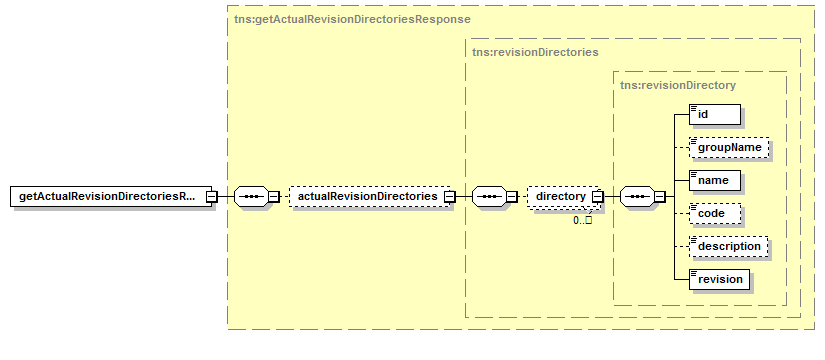 Рисунок 2 – Структура выходного сообщения метода getActualRevisionDirectories.Примеры вызоваПример запроса приведен в таблице 5.Таблица 5 -- Пример запроса  для метода getActualRevisionDirectories Пример ответа приведен в таблице 6:Таблица 6 – Пример ответа  метода getActualRevisionDirectoriesПолучение групп справочников ЦНСИ (getGroups)Метод возвращает перечень групп справочников ЦНСИ.ОписаниеОписание входных и выходных параметров метода getGroups приведено в таблице 7.Таблица 7 – Описание входных и выходных параметров метода getGroupsСтруктура выходного сообщения метода getGorups приведена на рисунке 3.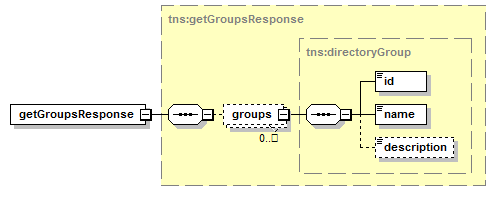 Рисунок 3 – Структура выходного сообщения метода getGroups.Примеры вызоваПример вызова метода getGroups приведен в таблице 8.Таблица 8 – Вызов метода getGroupsПример ответного сообщения метода getGroups приведен в таблице 9.Таблица 9 – Ответное сообщение метода getGroupsПолучение описания структуры справочника(getStructure)Метод используется для получения структуры справочников ЦНСИ.ОписаниеОписание входных и выходных параметров метода getStructure приведено в таблице 10.Таблица 10 – Описание входных и выходных параметров метода getStructureСтруктура входного сообщения метода getStructure приведена на рисунке 4.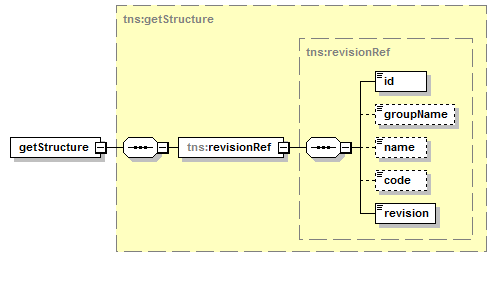 Рисунок 4 – Структура входного сообщения метода getStructure.Структура выходного сообщения метода getStructure приведена на рисунке 3.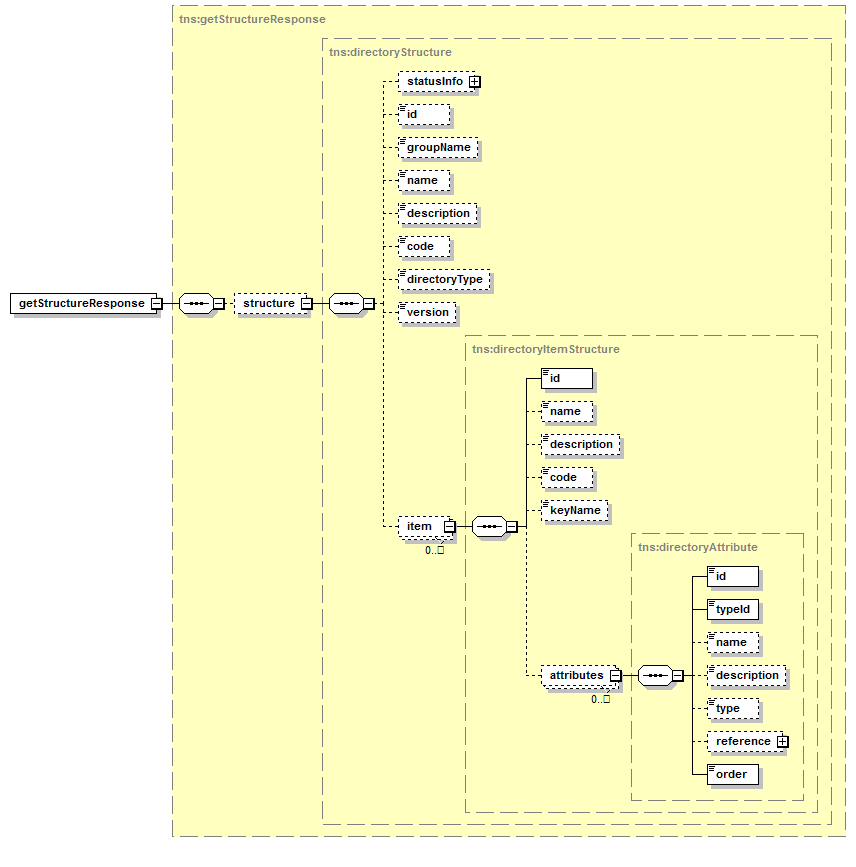 Рисунок 5 – Структура выходного сообщения метода getStructure.Примеры вызова Пример вызова метода getStructure приведен в таблице 8.Таблица 11 – Вызов  метода getStructureПример ответного сообщения метода getStructure приведен в таблице 9.Таблица 12 – Ответное сообщение метода getStructureПолучение содержимого справочника (getRecords)Метод возвращает записи справочника.ОписаниеОписание входных и выходных параметров метода приведено в таблице 13.Таблица 13 – Описание входных и выходных параметров справочника getRecordsСтруктура входного сообщения метода getRecords приведена на рисунке 6.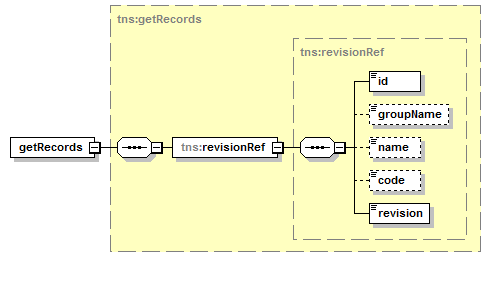 Рисунок 6 – Структура входного сообщения метода getRecordsПримеры вызоваПример запроса для метода getRecords приведен в таблице Таблица 14 – Пример запроса для метода getRecordsПример ответа метода getRecords приведен в таблице 15.Таблица 15 -  Пример  ответа для метода getRecords Обновление справочника (updateDirectory)Метод выполняет частичное обновление справочника в ЦНСИ.ОписаниеОписание входных и выходных параметров  метода  приведено в таблице 16.Таблица 16 – Описание входных и выходных параметров метода updateDirectoryСтруктура входного сообщения метода updateDirectory приведена на рисунке 7.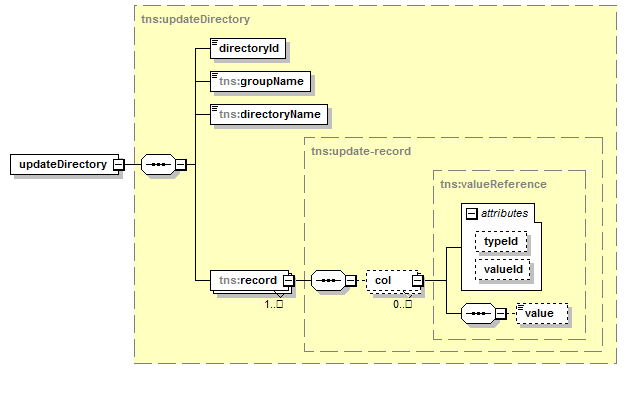 Рисунок 7 – Структура входного сообщения метода updateDirectory.Структура выходного сообщения метода updateDirectory приведена на рисунке 8.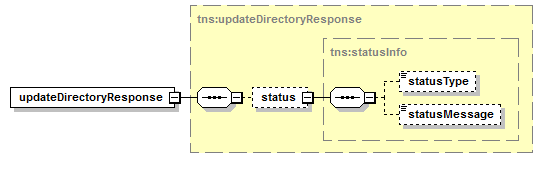 Рисунок 8 – Структура выходного сообщения метода updateDirectory Примеры вызоваПример запроса для  метода updateDirectory приведен в таблице 17.Таблица 17 – Пример запроса для метода updateDirectoryПример ответа для метода updateDirectory приведен в таблице 18.Таблица 18 -- Пример ответа для метода updateDirectoryПолучение информации о последнем релизе ТНСИ (getActualDistributive)ОписаниеОписание входных и выходных параметров метода, приведено в таблице 16.Таблица 19 – Описание входных и выходных параметров метода getActualDistributiveСтруктура входного сообщения метода getActualDistributive приведена на рисунке 7.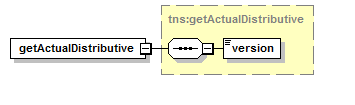 Рисунок 9 – Структура входного сообщения метода getActualDistributive.Структура выходного сообщения метода getActualDistributive приведена на рисунке 8.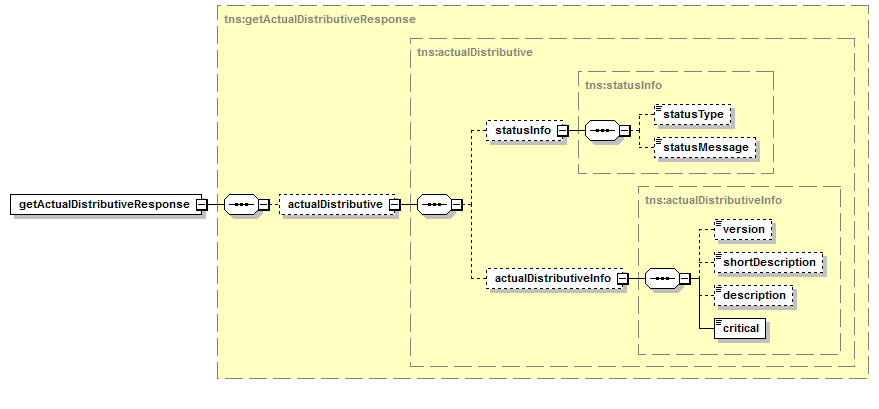 Рисунок 10 – Структура выходного сообщения метода getActualDistributiveПримеры вызоваПример запроса для метода getActualDistributive приведен в таблице 20.Таблица 20  -- Пример запроса для метода getActualDistributiveПример ответа  для метода getActualDistributive приведен в таблице 21.Таблица 21 –Пример ответа для метода getActualDistributiveМетоды взаимодействия с ТНСИОбщие сведенияДля взаимодействия с локальными системами ТНСИ предоставляет интеграционный веб-сервис RecodeWS, работающий по протоколe SOAP. Определение web-сервиса приведено в WSDL файле tnsi.wsdl .Сервис предоставляет следующие методы:getDictionaries — поиск справочников по названию и группе, в которой они находятся;getRecords — возвращает записи из указанного справочника;getRules — возвращает все правила перекодировок из указанной перекодировки;getGroups — поиск группы по названию или описанию;recode — выполнение перекодировки значения из одного справочника в другой;version — возвращает версию и ревизию системы ТНСИ;recodeByAlias — выполняет перекодировку значения в указанном наборе правил;getDictionary — возвращает информацию о справочнике по ID справочника.При вызове веб-сервиса RecodeWS аутентификация не требуется.Поиск справочников по названию и группе (getDictionaries)Метод позволяет найти все справочники по названию или группе, в которой они находятся.  ОписаниеВходные параметры:*Поиск производится среди справочников и групп справочников.Выходные данные:Описание структуры dictionary[]:Описание структуры metaField[]:Примеры вызоваЗапрос:Ответ: Возвращение записи из указанного справочника (getRecords)Метод возвращает записи из указанного справочника.ОписаниеВходные параметры:* Указывается или идентификатор справочника id, или путь к справочнику path, состоящий из названия группы (groupName) и названия справочника (dictionaryName). Предпочтительнее указывать путь к справочнику. В случае, если указаны и идентификатор, и путь, учитывается только идентификатор.**Поиск проводится среди записей справочника по всем полям.Выходные данные:Описание структуры record[]:Описание структуры field[]:Исключительные ситуации:Если справочник отсутствует, то система вернет ошибку.Примеры вызоваЗапрос:Ответ:Возвращение правил перекодировок из указанного набора правил перекодировки (getRules)Метод возвращает все правила перекодировок из указанной перекодировки.ОписаниеВходные параметры:* Указывается или идентификатор справочника (id), или путь к справочнику (path), состоящий из названия группы (groupName) и названия справочника (dictionaryName). Предпочтительнее указывать путь к справочнику. В случае, если указаны и идентификатор, и путь, учитывается только идентификатор.** Указывается или название перекодировки (alias), или направление перекодировки, представляющее из себя идентификатор\путь к исходному и к целевому справочникам.Выходные данные:Описание структуры defaultRecord[]:Описание структуры rule[]:Описание структуры field[]:Исключительные ситуации:Если отсутствуют исходный или целевой справочник, то система вернет ошибку.Если набора перекодировок между исходным и целевым справочником не существует, то система вернет ошибку.Примеры вызоваЗапрос:Ответ:Поиск групп (getGroups)Метод позволяет искать группы по названию или описанию.ОписаниеВходные параметры:*Поиск проводится среди групп справочников.Выходные данные:Описание структуры group[]:Примеры вызоваЗапрос:Ответ:Перекодирование значения из одного справочника в другой (recode)Метод позволяет перекодировать значение из одного справочника в другой.ОписаниеВходные параметры:Выходные данные:Исключительные ситуации:Если отсутствует исходная группа fromGroup, то система вернет ошибку.Если в исходной группе fromGroup отсутствует справочник fromDictionary, то система вернет ошибку.Если в справочнике fromDictionary исходной группы fromGroup отсутствует значение fromValue, то система вернет ошибку.Если отсутствует правило перекодировки значения fromValue из справочника fromDictionary группы fromGroup в справочник toDictionary группы toGroup, то система вернет ошибку.Примеры вызоваЗапрос:Ответ:Возврат версии и ревизии системы (version)Метод возвращает версию и ревизию системы ТНСИ.Входные параметры:Нет.Выходные данные:Примеры вызова  Запрос:Ответ:Перекодирование значения в указанном наборе правил (recodeByAlias)Метод позволяет перекодировать значение в указанном наборе правил перекодировки.ОписаниеВходные параметры:Выходные данные:Исключительные ситуацииЕсли отсутствует набор правил с указанным названием (alias), то система вернет ошибку.Если в указанном наборе правил отсутствует исходное значение fromValue, то система вернет ошибку.Если в указанном наборе правил отсутствует правило перекодировки для значения fromValue, то система вернет ошибку.Примеры вызова  Запрос:Ответ:Возвращение информации о справочнике по указанному ID (getDictionary)Метод возвращает информацию о справочнике по указанному ID.ОписаниеВходные параметры:Выходные данные:Описание структуры dictionary[] смотри в описании метода getDictionaries. Примеры вызова  Запрос:Ответ:Перечень принятых сокращений№СистемаНазначениеЦНСИПодсистема ЕСНСИ, предназначена для ведения справочников и классификаторов, а также предоставления к ним доступа представителям органов исполнительной властиТНСИПодсистема ЕСНСИ, предназначена для выполнения следующих задач:Получение общедоступных данных справочников и классификаторов из ЦНСИ всеми заинтересованными лицамиВедение локальных справочников, классификаторов и предоставления к ним доступа потребителям.Управление наборами правил перекодировки между справочниками ЦНСИ и локальными справочниками.Перекодировка данных справочников и классификаторов ЦНСИ в альтернативные представления (диктуемые локальными справочниками)БГИРПодсистема ЕСНСИ, предназначена для решения задачи предоставления доступа пользователей к описанию информации, содержащейся в информационных ресурсах (реестрах, регистрах), предоставленной операторами информационных ресурсов, определённых Правительством Российской Федерации как базовыеСПНСИПодсистема ЕСНСИ, предназначена для публикации эталонных НСИ в открытом доступе.ИСЛокальные информационные системы Оператора. Данные информационные системы не являются частью ЕСНСИ, и приведены на схеме для иллюстрации взаимодействия ЕСНСИ с внешними системами.<?xml version="1.0" encoding="UTF-8"?><nsi:document xmlns:xsi="http://www.w3.org/2001/XMLSchema-instance" xmlns:nsi="urn://x-artefacts-nsi-gov-ru/services/cnsi/2.0.0.0" xsi:schemaLocation="urn://x-artefacts-nsi-gov-ru/services/cnsi/2.0.0.0 classifier.xsd">	<nsi:simple-classifier name="Болезни" code="Болезни" version="1" uid="ID_1" key-attribute-ref="AID_1">		<nsi:description><![CDATA[            ]]></nsi:description>		<nsi:string-attribute name="Код" required="true" length="30" uid="AID_1"/>		<nsi:string-attribute name="Наименование" length="125" uid="AID_2"/>	</nsi:simple-classifier>	<nsi:data classifier-ref="ID_12">		<nsi:record uid="r1">			<nsi:attribute-value attribute-ref="AID_1">				<nsi:string>1</nsi:string>			</nsi:attribute-value>      <nsi:attribute-value attribute-ref="AID_2">				<nsi:string>Бронхит</nsi:string>			</nsi:attribute-value>      </nsi:record>		<nsi:record uid="r2">			<nsi:attribute-value attribute-ref="AID_1">				<nsi:string>2</nsi:string>			</nsi:attribute-value>			<nsi:attribute-value attribute-ref="AID_2">				<nsi:string>Гипотония</nsi:string>			</nsi:attribute-value>      </nsi:record>      <nsi:record uid="r3">			<nsi:attribute-value attribute-ref="AID_1">				<nsi:string>3</nsi:string>			</nsi:attribute-value>			<nsi:attribute-value attribute-ref="AID_2">				<nsi:string>Остеопороз</nsi:string>			</nsi:attribute-value>      </nsi:record>	</nsi:data></nsi:document><?xml version="1.0" encoding="UTF-8"?><xs:schema xmlns:xs="http://www.w3.org/2001/XMLSchema" xmlns:nsi="urn://x-artefacts-nsi-gov-ru/services/cnsi/2.0.0.0" targetNamespace="urn://x-artefacts-nsi-gov-ru/services/cnsi/2.0.0.0" elementFormDefault="qualified" attributeFormDefault="unqualified" version="2.0.0.0">	<xs:complexType name="composite-classifier">		<xs:annotation>			<xs:documentation>Описание структуры составного справочника</xs:documentation>		</xs:annotation>		<xs:complexContent>			<xs:extension base="nsi:base-classifier-entity">				<xs:choice>					<xs:sequence>						<xs:element name="classifier" type="nsi:classifier-nested-entity" minOccurs="2" maxOccurs="unbounded"/>					</xs:sequence>				</xs:choice>				<xs:attribute name="version">					<xs:annotation>						<xs:documentation>Номер ревизии справочника</xs:documentation>					</xs:annotation>					<xs:simpleType>						<xs:restriction base="xs:int">							<xs:minInclusive value="1"/>						</xs:restriction>					</xs:simpleType>				</xs:attribute>			</xs:extension>		</xs:complexContent>	</xs:complexType>	<xs:complexType name="entity-description">		<xs:annotation>			<xs:documentation>Описание</xs:documentation>		</xs:annotation>		<xs:simpleContent>			<xs:extension base="xs:string"/>		</xs:simpleContent>	</xs:complexType>	<xs:complexType name="classifier-attribute-entity" abstract="true">		<xs:annotation>			<xs:documentation>Атрибут справочника</xs:documentation>		</xs:annotation>		<xs:attribute name="uid" use="required">			<xs:simpleType>				<xs:restriction base="xs:string">					<xs:maxLength value="36"/>					<xs:minLength value="3"/>				</xs:restriction>			</xs:simpleType>		</xs:attribute>		<xs:attribute name="name" type="xs:string" use="required"/>		<xs:attribute name="required" type="xs:boolean" use="optional" default="false"/>	</xs:complexType>	<xs:complexType name="classifier-nested-entity">		<xs:annotation>			<xs:documentation>Образующий справочник</xs:documentation>		</xs:annotation>		<xs:complexContent>			<xs:extension base="nsi:base-classifier-entity">				<xs:sequence>					<xs:choice maxOccurs="unbounded">						<xs:element name="string-attribute" type="nsi:classifier-string-attribute"/>						<xs:element name="boolean-attribute" type="nsi:classifier-boolean-attribute"/>						<xs:element name="date-attribute" type="nsi:classifier-date-attribute"/>						<xs:element name="integer-attribute" type="nsi:classifier-integer-attribute"/>						<xs:element name="decimal-attribute" type="nsi:classifier-decimal-attribute"/>						<xs:element name="text-attribute" type="nsi:classifier-text-attribute"/>						<xs:element name="reference-attribute" type="nsi:classifier-reference-attribute"/>					</xs:choice>				</xs:sequence>				<xs:attribute name="key-attribute-ref">					<xs:simpleType>						<xs:restriction base="xs:string">							<xs:minLength value="3"/>							<xs:maxLength value="36"/>						</xs:restriction>					</xs:simpleType>				</xs:attribute>			</xs:extension>		</xs:complexContent>	</xs:complexType>	<xs:complexType name="base-classifier-entity">		<xs:annotation>			<xs:documentation>Базовое описание структуры справочника</xs:documentation>		</xs:annotation>		<xs:sequence>			<xs:element name="description" type="nsi:entity-description" minOccurs="0">				<xs:annotation>					<xs:documentation>Описание справочника</xs:documentation>				</xs:annotation>			</xs:element>		</xs:sequence>		<xs:attribute name="name" use="required">			<xs:annotation>				<xs:documentation>Наименование справочника.</xs:documentation>			</xs:annotation>			<xs:simpleType>				<xs:restriction base="xs:string">					<xs:minLength value="1"/>					<xs:maxLength value="255"/>				</xs:restriction>			</xs:simpleType>		</xs:attribute>		<xs:attribute name="code" use="required">			<xs:annotation>				<xs:documentation>Код справочника</xs:documentation>			</xs:annotation>			<xs:simpleType>				<xs:restriction base="xs:string">					<xs:minLength value="1"/>					<xs:maxLength value="255"/>				</xs:restriction>			</xs:simpleType>		</xs:attribute>		<xs:attribute name="uid" use="required">			<xs:annotation>				<xs:documentation>Уникалный идентификатор справочника</xs:documentation>			</xs:annotation>			<xs:simpleType>				<xs:restriction base="xs:string">					<xs:maxLength value="36"/>					<xs:minLength value="3"/>				</xs:restriction>			</xs:simpleType>		</xs:attribute>	</xs:complexType>	<xs:element name="document">		<xs:annotation>			<xs:documentation>Документ загрузки данных</xs:documentation>		</xs:annotation>		<xs:complexType>			<xs:choice>				<xs:sequence>					<xs:choice>						<xs:element name="composite-classifier" type="nsi:composite-classifier"/>						<xs:element name="simple-classifier" type="nsi:simple-classifier">							<!--xs:keyref name="AttributeUidRef" refer="AttributeUid">                                <xs:selector xpath="."/>                                <xs:field xpath="@key-attribute-ref"/>                            </xs:keyref>                            <xs:key name="AttributeUid">                                <xs:selector xpath="./*[@uid]"/>                                <xs:field xpath="@uid"/>                            </xs:key-->						</xs:element>					</xs:choice>					<xs:choice minOccurs="0">						<xs:element name="composite-data" type="nsi:composite-data"/>						<xs:element name="data" type="nsi:classifier-data"/>					</xs:choice>				</xs:sequence>				<xs:choice minOccurs="0">					<xs:element name="composite-data" type="nsi:composite-data"/>					<xs:element name="data" type="nsi:classifier-data"/>				</xs:choice>			</xs:choice>		</xs:complexType>		<xs:unique name="UniqueUid">			<xs:selector xpath="./nsi:simple-classifier | ./nsi:simple-classifier/* | ./nsi:composite-classifier | ./*/nsi:classifier | ./*/nsi:classifier/* | .//nsi:record"/>			<xs:field xpath="@uid"/>		</xs:unique>	</xs:element>	<xs:complexType name="classifier-string-attribute" mixed="true">		<xs:complexContent>			<xs:extension base="nsi:classifier-attribute-entity">				<xs:attribute name="regex" type="xs:string"/>				<xs:attribute name="length">					<xs:simpleType>						<xs:restriction base="xs:integer">							<xs:minInclusive value="1"/>							<xs:maxInclusive value="255"/>						</xs:restriction>					</xs:simpleType>				</xs:attribute>			</xs:extension>		</xs:complexContent>	</xs:complexType>	<xs:complexType name="classifier-text-attribute" mixed="true">		<xs:complexContent>			<xs:extension base="nsi:classifier-attribute-entity">				<xs:attribute name="regex" type="xs:string"/>				<xs:attribute name="length">					<xs:simpleType>						<xs:restriction base="xs:integer">							<xs:minInclusive value="1"/>							<xs:maxInclusive value="10000000"/>						</xs:restriction>					</xs:simpleType>				</xs:attribute>			</xs:extension>		</xs:complexContent>	</xs:complexType>	<xs:complexType name="classifier-date-attribute">		<xs:complexContent>			<xs:extension base="nsi:classifier-attribute-entity">				<xs:sequence>					<xs:element name="range" minOccurs="0">						<xs:complexType>							<xs:complexContent>								<xs:extension base="nsi:date-range"/>							</xs:complexContent>						</xs:complexType>					</xs:element>					<xs:element name="attribute-range" type="nsi:attribute-range" minOccurs="0"/>				</xs:sequence>			</xs:extension>		</xs:complexContent>	</xs:complexType>	<xs:complexType name="classifier-boolean-attribute" mixed="true">		<xs:complexContent>			<xs:extension base="nsi:classifier-attribute-entity"/>		</xs:complexContent>	</xs:complexType>	<xs:complexType name="classifier-integer-attribute">		<xs:complexContent>			<xs:extension base="nsi:classifier-attribute-entity">				<xs:sequence>					<xs:element name="range" minOccurs="0">						<xs:complexType>							<xs:complexContent>								<xs:extension base="nsi:int-range"/>							</xs:complexContent>						</xs:complexType>					</xs:element>					<xs:element name="attribute-range" type="nsi:attribute-range" minOccurs="0"/>				</xs:sequence>			</xs:extension>		</xs:complexContent>	</xs:complexType>	<xs:complexType name="classifier-decimal-attribute">		<xs:complexContent>			<xs:extension base="nsi:classifier-attribute-entity">				<xs:sequence>					<xs:element name="range" minOccurs="0">						<xs:complexType>							<xs:complexContent>								<xs:extension base="nsi:decimal-range"/>							</xs:complexContent>						</xs:complexType>					</xs:element>					<xs:element name="attribute-range" type="nsi:attribute-range" minOccurs="0"/>				</xs:sequence>			</xs:extension>		</xs:complexContent>	</xs:complexType>	<xs:complexType name="classifier-reference-attribute" mixed="true">		<xs:complexContent>			<xs:extension base="nsi:classifier-attribute-entity">				<xs:attribute name="ref-attribute-uid" use="required">					<xs:simpleType>						<xs:restriction base="xs:string">							<xs:minLength value="3"/>							<xs:maxLength value="36"/>						</xs:restriction>					</xs:simpleType>				</xs:attribute>			</xs:extension>		</xs:complexContent>	</xs:complexType>	<xs:complexType name="attribute-range">		<xs:attribute name="from">			<xs:simpleType>				<xs:restriction base="xs:string">					<xs:minLength value="2"/>					<xs:maxLength value="36"/>				</xs:restriction>			</xs:simpleType>		</xs:attribute>		<xs:attribute name="to">			<xs:simpleType>				<xs:restriction base="xs:string">					<xs:minLength value="2"/>					<xs:maxLength value="36"/>				</xs:restriction>			</xs:simpleType>		</xs:attribute>	</xs:complexType>	<xs:complexType name="simple-classifier">		<xs:complexContent>			<xs:extension base="nsi:base-classifier-entity">				<xs:sequence>					<xs:choice maxOccurs="unbounded">						<xs:element name="string-attribute" type="nsi:classifier-string-attribute"/>						<xs:element name="boolean-attribute" type="nsi:classifier-boolean-attribute"/>						<xs:element name="date-attribute" type="nsi:classifier-date-attribute"/>						<xs:element name="integer-attribute" type="nsi:classifier-integer-attribute"/>						<xs:element name="decimal-attribute" type="nsi:classifier-decimal-attribute"/>						<xs:element name="text-attribute" type="nsi:classifier-text-attribute"/>						<xs:element name="reference-attribute" type="nsi:classifier-reference-attribute"/>					</xs:choice>				</xs:sequence>				<xs:attribute name="version">					<xs:annotation>						<xs:documentation>Номер ревизии справочника</xs:documentation>					</xs:annotation>					<xs:simpleType>						<xs:restriction base="xs:int">							<xs:minInclusive value="1"/>						</xs:restriction>					</xs:simpleType>				</xs:attribute>				<xs:attribute name="key-attribute-ref">					<xs:simpleType>						<xs:restriction base="xs:string">							<xs:minLength value="3"/>							<xs:maxLength value="36"/>						</xs:restriction>					</xs:simpleType>				</xs:attribute>			</xs:extension>		</xs:complexContent>	</xs:complexType>	<xs:complexType name="classifier-data">		<xs:sequence>			<xs:element name="record" type="nsi:record" minOccurs="0" maxOccurs="unbounded"/>		</xs:sequence>		<xs:attribute name="classifier-ref" use="required">			<xs:simpleType>				<xs:restriction base="xs:string">					<xs:minLength value="2"/>					<xs:maxLength value="36"/>				</xs:restriction>			</xs:simpleType>		</xs:attribute>	</xs:complexType>	<xs:complexType name="record">		<xs:sequence>			<xs:element name="attribute-value" type="nsi:attribute-value" minOccurs="0" maxOccurs="unbounded"/>		</xs:sequence>		<xs:attribute name="action" use="optional" default="add">			<xs:simpleType>				<xs:restriction base="xs:string">					<xs:enumeration value="add"/>					<xs:enumeration value="update"/>					<xs:enumeration value="remove"/>				</xs:restriction>			</xs:simpleType>		</xs:attribute>		<xs:attribute name="uid">			<xs:simpleType>				<xs:restriction base="xs:string">					<xs:maxLength value="36"/>					<xs:minLength value="2"/>				</xs:restriction>			</xs:simpleType>		</xs:attribute>	</xs:complexType>	<xs:complexType name="attribute-value">		<xs:choice>			<xs:element name="string">				<xs:simpleType>					<xs:restriction base="xs:string">						<xs:minLength value="0"/>						<xs:maxLength value="255"/>					</xs:restriction>				</xs:simpleType>			</xs:element>			<xs:element name="text">				<xs:simpleType>					<xs:restriction base="xs:string">						<xs:minLength value="0"/>					</xs:restriction>				</xs:simpleType>			</xs:element>			<xs:element name="bool" type="xs:boolean"/>			<xs:element name="date" type="xs:date"/>			<xs:element name="integer" type="xs:integer"/>			<xs:element name="decimal" type="xs:decimal"/>			<xs:element name="reference">				<xs:simpleType>					<xs:restriction base="xs:string">						<xs:minLength value="2"/>						<xs:maxLength value="36"/>					</xs:restriction>				</xs:simpleType>			</xs:element>		</xs:choice>		<xs:attribute name="attribute-ref" use="required">			<xs:simpleType>				<xs:restriction base="xs:string">					<xs:minLength value="2"/>					<xs:maxLength value="36"/>				</xs:restriction>			</xs:simpleType>		</xs:attribute>	</xs:complexType>	<xs:complexType name="int-range">		<xs:attribute name="from" type="xs:integer"/>		<xs:attribute name="to" type="xs:integer"/>	</xs:complexType>	<xs:complexType name="decimal-range">		<xs:attribute name="from" type="xs:decimal"/>		<xs:attribute name="to" type="xs:decimal"/>	</xs:complexType>	<xs:complexType name="date-range">		<xs:attribute name="from" type="xs:date"/>		<xs:attribute name="to" type="xs:date"/>	</xs:complexType>	<xs:complexType name="composite-data">		<xs:sequence>			<xs:element name="data" type="nsi:classifier-data" maxOccurs="unbounded"/>		</xs:sequence>		<xs:attribute name="classifier-ref" use="required">			<xs:simpleType>				<xs:restriction base="xs:string">					<xs:minLength value="2"/>					<xs:maxLength value="36"/>				</xs:restriction>			</xs:simpleType>		</xs:attribute>	</xs:complexType></xs:schema><?xml version="1.0" encoding="UTF-8" standalone="yes"?><dictionary-document create-date="2015-04-16T11:14:23.885+03:00">    <dictionary type="COMPOSITE" id="adfacf17-e98e-43b5-9ebe-4a6ef7bb8d27" name="Республики">        <description>Республики</description>        <structure>            <item id="5cabcf8a-0468-48e3-88e3-9f48c4e96cb1" name="Города">                <meta-field flags="3" ordinal="0" id="49728fca-f865-4fbd-9e8b-56b0c03180e2" name="CODE">                    <string-type name="STRING"/>                </meta-field>            </item>            <item id="ecc0a10e-3ad4-45ab-809d-5eaeb64c9308" name="Республики">                <meta-field flags="3" ordinal="0" id="e7618804-a2a9-4c2b-a08a-ec2b124177eb" name="CODE">                    <string-type name="STRING"/>                </meta-field>            </item>        </structure>        <data>            <item-data ref-id="ecc0a10e-3ad4-45ab-809d-5eaeb64c9308">                <record>                    <field-data meta-field-ref="e7618804-a2a9-4c2b-a08a-ec2b124177eb">Мордовия</field-data>                </record>            </item-data>            <item-data ref-id="5cabcf8a-0468-48e3-88e3-9f48c4e96cb1">                <record>                    <field-data meta-field-ref="49728fca-f865-4fbd-9e8b-56b0c03180e2">Саранск</field-data>                </record>                <record>                    <field-data meta-field-ref="49728fca-f865-4fbd-9e8b-56b0c03180e2">Рузаевка</field-data>                </record>            </item-data>        </data>    </dictionary></dictionary-document>Название параметраСписок (описание) допустимых значенийОбязательность заполненияНазначение параметра Значение по умолчаниюВходные параметры отсутствуютВходные параметры отсутствуютВходные параметры отсутствуютВходные параметры отсутствуютВходные параметры отсутствуютВыходные параметрыВыходные параметрыВыходные параметрыВыходные параметрыВыходные параметрыactualRevisionDirectoriesСписок объектов directoryДа   directoryОбъектДаОписывает актуальный справочникнетidЦелое числоДаИдентификатор справочниканетgroupNameСтрокаНетНазвание группынетnameСтрокаДаНазвание справочникаПустоcodeСтрокаНетdescriptionСтрокаНетОписание справочниканетrevisionСтрокаДаАктуальная версия справочника<soapenv:Envelope xmlns:soapenv="http://schemas.xmlsoap.org/soap/envelope/" xmlns:ns="urn://x-artefacts-smev-gov-ru/esnsi/propagation/1.0">   <soapenv:Header/>   <soapenv:Body>      <ns:getActualRevisionDirectories/>   </soapenv:Body></soapenv:Envelope><soap:Envelope xmlns:soap="http://schemas.xmlsoap.org/soap/envelope/">   <soap:Body>      <ns2:getActualRevisionDirectoriesResponse xmlns:ns2="urn://x-artefacts-smev-gov-ru/esnsi/propagation/1.0">         <actualRevisionDirectories>            <directory>               <id>47</id>               <groupName>НИИ "Восход"</groupName>               <name>!Г7</name>               <code>!Г7</code>               <revision>1</revision>            </directory>            <directory>               <id>85</id>               <groupName>НИИ "Восход"</groupName>               <name>Справочник структурных подразделений</name>               <code>Справочник структурных подразделений</code>               <revision>5</revision>            </directory>            <directory>               <id>489</id>               <groupName>НИИ "Восход"</groupName>               <name>Проекты</name>               <code>Проекты</code>               <description>Проекты</description>               <revision>10</revision>            </directory>         </actualRevisionDirectories>      </ns2:getActualRevisionDirectoriesResponse>   </soap:Body></soap:Envelope>Название параметраСписок (описание) допустимых значенийОбязательность заполненияНазначение параметра Значение по умолчаниюВходные  параметры отсутствуютВходные  параметры отсутствуютВходные  параметры отсутствуютВходные  параметры отсутствуютВходные  параметры отсутствуютВыходные параметрыВыходные параметрыВыходные параметрыВыходные параметрыВыходные параметрыgetGroupsResponseсписок объектов groupДаgroupОбъектДаОписывает группу справочниковнетidИдентификатор группыДанетnameСтрокаДаНазвание группынетdescriptionСтрокаНетНазвание справочникаПусто<soapenv:Envelope xmlns:soapenv="http://schemas.xmlsoap.org/soap/envelope/" xmlns:ns="urn://x-artefacts-smev-gov-ru/esnsi/propagation/1.0">   <soapenv:Header/>   <soapenv:Body>      <ns:getGroups/>   </soapenv:Body></soapenv:Envelope><soap:Envelope xmlns:soap="http://schemas.xmlsoap.org/soap/envelope/">   <soap:Body>      <ns2:getGroupsResponse xmlns:ns2="urn://x-artefacts-smev-gov-ru/esnsi/propagation/1.0">         <groups>            <id>2</id>            <name>НИИ "Восход"</name>            <description>Группа справочников НИИ "Восход"</description>         </groups>         <groups>            <id>5</id>            <name>Министерство внутренних дел. МВД</name>            <description>Группа справочников министерства внутренних дел</description>         </groups>      </ns2:getGroupsResponse>   </soap:Body></soap:Envelope>Название параметраСписок (описание) допустимых значенийОбязательность заполненияНазначение параметра Значение по умолчаниюВходные  параметрыВходные  параметрыВходные  параметрыВходные  параметрыВходные  параметрыidЦелое числоДа ИдентификаторНетgroupNameСтрокаНетИмя группыНетnameСтрокаНетНазвание справочникаНетcodeСтрокаНетКодНетrevisionЦелое числоДаВерсия справочникаНетВыходные параметрыВыходные параметрыВыходные параметрыВыходные параметрыВыходные параметрыgetStructureResponseОбъект содержит список объектов structureДаНет      structureОбъект описания структуры справочникаДаОписывает структуру справочникаНетidЧислоНетИдентификатор справочникаНетgroupNameСтрокаНетНазвание группыНетnameСтрокаДаНазвание справочникаНетdescriptionСтрокаНетОписание справочникаНетcodeСтрокаНетКод справочникаНетdirectoryTypeSIMPLE, COMPOSITEДаТип справочникаНетversionЧислоДаВерсия справочникаНетitemОбъект описания образующего справочникаДаНетidЧислоДаИдентификатор обр. справочникаНетnameСтрокаДаНазвание обр. справочникаНетkeyNameСтрокаНетНазвание ключевого атрибутаНетattributeОбъект, описывающий атрибутДаНетIdЧислоДаИдентификатор атрибутаНетnameСтрокаДаНазвание атрибутаНетtypeIdЧислоДаИдентификатор типа атрибутаНетtypeBooleanType,DateType,DecimalType,IntegerType,ReferenceType,StringType,TextTypeДаТип атрибутаНетorderЦелое числоДаПорядковый номерНет<soapenv:Envelope xmlns:soapenv="http://schemas.xmlsoap.org/soap/envelope/" xmlns:ns="urn://x-artefacts-smev-gov-ru/esnsi/propagation/1.0">   <soapenv:Header/>   <soapenv:Body>      <ns:getStructure>         <ns:revisionRef>            <id>907</id>            <!--Optional:-->            <groupName>НИИ «Восход»</groupName>            <!--Optional:-->            <name>Болезни</name>            <!--Optional:-->            <code>Болезни_API</code>            <revision>5</revision>         </ns:revisionRef>      </ns:getStructure>   </soapenv:Body></soapenv:Envelope><soap:Envelope xmlns:soap="http://schemas.xmlsoap.org/soap/envelope/">   <SOAP-ENV:Header xmlns:SOAP-ENV="http://schemas.xmlsoap.org/soap/envelope/"/>   <soap:Body>      <ns2:getStructureResponse xmlns:ns2="urn://x-artefacts-smev-gov-ru/esnsi/propagation/1.0">         <structure>            <statusInfo>               <statusType>Available</statusType>            </statusInfo>            <id>907</id>            <groupName> НИИ «Восход»</groupName>            <name>Болезни</name>            <code>Болезни_API</code>            <directoryType>SIMPLE</directoryType>            <version>5</version>            <item>               <id>907</id>               <name>Болезни </name>               <code>Болезни_API </code>               <keyName>ID</keyName>               <attributes>                  <id>1425</id>                  <typeId>1425</typeId>                  <name>ID</name>                  <type>StringType</type>                  <order>0</order>               </attributes>               <attributes>                  <id>1426</id>                  <typeId>1426</typeId>                  <name>REC_CODE</name>                  <type>StringType</type>                  <order>1</order>               </attributes>               <attributes>                  <id>1427</id>                  <typeId>1427</typeId>                  <name>MKB_CODE</name>                  <type>StringType</type>                  <order>2</order>               </attributes>               <attributes>                  <id>1428</id>                  <typeId>1428</typeId>                  <name>MKB_NAME</name>                  <type>StringType</type>                  <order>3</order>               </attributes>               <attributes>                  <id>1429</id>                  <typeId>1429</typeId>                  <name>$$LINK_FIELD$$_ID_PARENT#test#Болезни#Болезни#ID</name>                  <type>StringType</type>                  <order>4</order>               </attributes>               <attributes>                  <id>1430</id>                  <typeId>1430</typeId>                  <name>ADDL_CODE</name>                  <type>StringType</type>                  <order>5</order>               </attributes>            </item>         </structure>      </ns2:getStructureResponse>   </soap:Body></soap:Envelope>Название параметраСписок (описание) допустимых значенийОбязательность заполненияНазначение параметра Значение по умолчаниюВходные  параметрыВходные  параметрыВходные  параметрыВходные  параметрыВходные  параметрыIdСтрокаНетИдентификаторgroupNameСтрокаНетНаименование группыNameСтрокаНетНазвание справочниканетCodeСтрокаНетКодПримечание: должно быть обязательно указано: Name или Code или  IdПримечание: должно быть обязательно указано: Name или Code или  IdПримечание: должно быть обязательно указано: Name или Code или  IdПримечание: должно быть обязательно указано: Name или Code или  IdПримечание: должно быть обязательно указано: Name или Code или  IdrevisionЦелое числоДаВерсия справочниканетВыходные параметрыВыходные параметрыВыходные параметрыВыходные параметрыВыходные параметрыstatusInfoОбъектДаОбъект передает статус вызованетstatusTypeAvailable,Unavailable,ErrorДаТип статусанетstatusMessageСтрокаНетЕсли тип статуса отличается от Available, то сообщение может содержать описание ошибкиПустоdirectoryIdДаИдентификатор справочниканетitemОбъект – обр. спр.ДанетitemIdЦелое числоДаИдентификатор обр. справочниканетrecordОбъект - записьнетнетidЦелое числоДаИдентификатор записинетcolumnОбъект - колонкаДанетidЦелое числоДаИдентификатор значениянетattributeNameСтрокаДаНазвание атрибутанетvalueСтрокаДазначениенет<soapenv:Envelope xmlns:soapenv="http://schemas.xmlsoap.org/soap/envelope/" xmlns:ns="urn://x-artefacts-smev-gov-ru/esnsi/propagation/1.0">   <soapenv:Header/>   <soapenv:Body>      <ns:getRecords>         <ns:revisionRef>            <id>496</id>            <!--Optional:-->            <groupName>НИИ "Восход"</groupName>            <!--Optional:-->            <name>ОКФС</name>            <!--Optional:-->            <code>1320</code>            <revision>3</revision>         </ns:revisionRef>      </ns:getRecords>   </soapenv:Body></soapenv:Envelope><soap:Envelope xmlns:soap="http://schemas.xmlsoap.org/soap/envelope/">   <soap:Body>      <ns2:getRecordsResponse xmlns:ns2="urn://x-artefacts-smev-gov-ru/esnsi/propagation/1.0">         <data>            <statusInfo>               <statusType>Available</statusType>            </statusInfo>            <directoryId>496</directoryId>            <item>               <itemId>510</itemId>               <record>                  <id>199990</id>                  <column>                     <id>2398125</id>                     <attributeName>Наименование собственности</attributeName>                     <value>Российская</value>                  </column>                  <column>                     <id>2398124</id>                     <attributeName>Код</attributeName>                     <value>10</value>                  </column>               </record>               <record>                  <id>199989</id>                  <column>                     <id>2398123</id>                     <attributeName>Наименование собственности</attributeName>                     <value>Государственная</value>                  </column>                  <column>                     <id>2398122</id>                     <attributeName>Код</attributeName>                     <value>17</value>                  </column>               </record>               <record>                  <id>199988</id>                  <column>                     <id>2398121</id>                     <attributeName>Наименование собственности</attributeName>                     <value>Частная</value>                  </column>                  <column>                     <id>2398120</id>                     <attributeName>Код</attributeName>                     <value>14</value>                  </column>               </record>               <record>                  <id>199987</id>                  <column>                     <id>2398119</id>                     <attributeName>Наименование собственности</attributeName>                     <value>Муниципальная</value>                  </column>                  <column>                     <id>2398118</id>                     <attributeName>Код</attributeName>                     <value>11</value>                  </column>               </record>            </item>         </data>      </ns2:getRecordsResponse>   </soap:Body></soap:Envelope>Название параметраСписок (описание) допустимых значенийОбязательность заполненияНазначение параметра Значение по умолчаниюВходные  параметрыВходные  параметрыВходные  параметрыВходные  параметрыВходные  параметрыdirectoryidlongДаИдентификаторНетgroupNameСтрокаДаНаименование группыНет directoryNameСтрокаДаНазвание справочникаНетrecord Объект (или набор объектов), представляющий запись справочникаДаКодНетcolОбъектДаОбъект, описывающий значение колонки в записиНетvaluеIdЦелое числоНетИдентификатор значения атрибута Нет typeIdЦелое числоИдентификатор типаvaluеСтрокаДаЗначениеНетВходные параметры запросаВходные параметры запросаВходные параметры запросаВходные параметры запросаВходные параметры запросаUsernameСтрокаДаЛогин пользователяНетPasswordСтрокаДаПароль пользователяНетВыходные параметрыВыходные параметрыВыходные параметрыВыходные параметрыВыходные параметрыstatusОбъект, представляющий  статус операцииДаОбъект передает статус вызованетstatusTypeAvailable,Unavailable,ErrorДаТип статусанетstatusMessageСтрокаНетЕсли тип статуса отличается от Available, то сообщение может содержать описание ошибкиПусто<soapenv:Envelope xmlns:soapenv="http://schemas.xmlsoap.org/soap/envelope/" xmlns:ns="urn://x-artefacts-smev-gov-ru/esnsi/propagation/1.0">   <soapenv:Header/>   <soapenv:Body>      <ns:updateDirectory>         <directoryId>907</directoryId>         <ns:groupName>НИИ «Восход»</ns:groupName>         <ns:directoryName>Болезни_API </ns:directoryName>         <!--1 or more repetitions:-->         <ns:record>            <!--Zero or more repetitions:-->            <col attributeId="1425">               <!--Optional:-->               <value>!Новая новая запись</value>            </col>         </ns:record>      </ns:updateDirectory>   </soapenv:Body></soapenv:Envelope><soap:Envelope xmlns:soap="http://schemas.xmlsoap.org/soap/envelope/">   <SOAP-ENV:Header xmlns:SOAP-ENV="http://schemas.xmlsoap.org/soap/envelope/"/>   <soap:Body>      <ns2:updateDirectoryResponse xmlns:ns2="urn://x-artefacts-smev-gov-ru/esnsi/propagation/1.0">         <status>            <statusType>Success</statusType>            <statusMessage/>         </status>      </ns2:updateDirectoryResponse>   </soap:Body></soap:Envelope>Название параметраСписок (описание) допустимых значенийОбязательность заполненияНазначение параметра Значение по умолчаниюВходные  параметрыВходные  параметрыВходные  параметрыВходные  параметрыВходные  параметрыversionФормат версииДаВерсия, относительно которой, вычисляется следующая актуальная версия дистрибутиванетВыходные параметрыВыходные параметрыВыходные параметрыВыходные параметрыВыходные параметрыstatusInfoОбъектДаОбъект передает статус вызованетstatusTypeAvailable,Unavailable,ErrorДаТип статусанетstatusMessageСтрокаНетЕсли тип статуса отличается от Available, то сообщение может содержать описание ошибкиПустоactualDistributiveInfoОбъектДаversionФормат версииДаактуальная следующая версиянетshortDescriptionСтрокаДаКраткое описаниеdescriptionСтрокаДаПолное описаниеcriticaltrue/falseДаФлаг критичности<soapenv:Envelope xmlns:soapenv="http://schemas.xmlsoap.org/soap/envelope/" xmlns:ns="urn://x-artefacts-smev-gov-ru/esnsi/propagation/1.0">   <soapenv:Header/>   <soapenv:Body>      <ns:getActualDistributive>         <version>1.4.9.3</version>      </ns:getActualDistributive>   </soapenv:Body></soapenv:Envelope><soap:Envelope xmlns:soap="http://schemas.xmlsoap.org/soap/envelope/">   <SOAP-ENV:Header xmlns:SOAP-ENV="http://schemas.xmlsoap.org/soap/envelope/"/>   <soap:Body>      <ns2:getActualDistributiveResponse xmlns:ns2="urn://x-artefacts-smev-gov-ru/esnsi/propagation/1.0">         <actualDistributive>            <statusInfo>               <statusType>Available</statusType>               <statusMessage/>            </statusInfo>            <actualDistributiveInfo>               <version>1.4.9.20</version>               <shortDescription>Исправлены ошибки</shortDescription>               <description>Исправлены ошибки</description>               <critical>true</critical>            </actualDistributiveInfo>         </actualDistributive>      </ns2:getActualDistributiveResponse>   </soap:Body></soap:Envelope>Имя параметраТипОбязательный?Описаниеsearch*stringнетСтрока для поиска. Содержит название\описание группы или справочника (или часть названия\описания), по которому будет производиться поискoffsetunsigned intнетНачальное смещение длявозвращаемых элементов (справочников), т.е. начиная с какого справочника в общем списке справочников будет сделана выборкаcountunsigned intнетКоличество возвращаемых элементов (справочников)Имя параметраТипОписаниеfilterCountintЧисло справочников, удовлетворяющих условиям поискаtotalCountintОбщее число справочников в системеList <dictionary[]>WDictionaryИнформация о справочнике. Имя параметраИмя параметраТипОписаниеdictionarynameназвание справочникаdictionaryidid справочникаdictionarydescriptionописание справочникаgroupnameназвание группыgroupidid группыgroupdescriptionописание группыList <metaField[]>List <metaField[]>WMetaFieldИнформация о поле заголовка справочникаИмя параметраТипОписаниеdictionary idid справочникаprimarybooleanПервичность поляuniquebooleanУникальность поляnameназвание поляidid поляdescriptionОписание поля<soapenv:Envelope xmlns:soapenv="http://schemas.xmlsoap.org/soap/envelope/" xmlns:_0="http://hflabs.ru/rcd/soap/1_0">   <soapenv:Header/>   <soapenv:Body>      <_0:searchDictionariesRequest>         <!--Optional:-->         <criteria>            <!--Optional:-->            <search>
 !TN </search>            <offset>2</offset>            <count>2</count>         </criteria>      </_0:searchDictionariesRequest>   </soapenv:Body></soapenv:Envelope><soap:Envelope xmlns:soap="http://schemas.xmlsoap.org/soap/envelope/">   <soap:Body>      <ns3:searchDictionariesResponse xmlns:ns3="http://hflabs.ru/rcd/soap/1_0" xmlns:ns2="http://hflabs.ru/rcd/exp/soap/1_0">         <filterCount>1</filterCount>         <totalCount>3</totalCount>         <dictionary type="SIMPLE" groupId="esnsi_77" groupName="!TN" id="esnsi_2919" name="СинПр">            <ns2:structure>               <ns2:item id="esnsi_3246" name="СинПр">                  <ns2:meta-field flags="7" ordinal="0" id="esnsi_id_3246" name="916c0641f2f937c0ca7e5b6b13e468a1">                     <ns2:description>ESNSI record id</ns2:description>                     <ns2:string-type name="STRING"/>                  </ns2:meta-field>                  <ns2:meta-field flags="0" ordinal="1" id="esnsi_4950" name="Строка">                     <ns2:string-type name="STRING"/>                  </ns2:meta-field>               </ns2:item>            </ns2:structure>         </dictionary>      </ns3:searchDictionariesResponse>   </soap:Body></soap:Envelope>Имя параметраИмя параметраИмя параметраТипОбязательный?Описаниеdictionaryidstringда*ИдентификаторсправочникаdictionarypathgroupNamestringда*Название группыdictionarypathdictionaryNamestringда*Названиесправочникаsearch**search**search**stringнетСтрока для поиска. Содержит значение или часть значения поля записи справочникаOffsetOffsetOffsetunsigned intнетНачальное смещение длявозвращаемых элементов (записей), т.е. начиная с какой записи справочника давать выборкуCountCountCountunsigned intнетКоличество возвращаемыхэлементов (записей)Имя параметраТипОписаниеfilterCountintЧисло записей, удовлетворяющих условиям поискаtotalCountintОбщее число записей в справочникеList <record[]>WRecordИнформация о записиИмя параметраТипОписаниеidid записи List <Field[]>WFieldИнформация о поле записи (название и значение поля)Имя параметраТипОписаниеname (атрибут) Название поляvalue (содержимое)Значение поля<soapenv:Envelope xmlns:soapenv="http://schemas.xmlsoap.org/soap/envelope/" xmlns:_0="http://hflabs.ru/rcd/soap/1_0">   <soapenv:Header/>   <soapenv:Body>      <_0:searchRecordsRequest>         <dictionaryItem>            <!--Optional:-->            <id>esnsi_3246</id>            <!--Optional:-->            <path>               <groupName>!TN</groupName>               <dictionaryName>СинПр</dictionaryName>               <!--Optional:-->               <dictionaryItemName>?</dictionaryItemName>            </path>         </dictionaryItem>         <!--Optional:-->         <criteria>            <!--Optional:-->            <search/>            <offset>0</offset>            <count>100</count>         </criteria>      </_0:searchRecordsRequest>   </soapenv:Body></soapenv:Envelope><soap:Envelope xmlns:soap="http://schemas.xmlsoap.org/soap/envelope/">   <soap:Body>      <ns3:searchRecordsResponse xmlns:ns3="http://hflabs.ru/rcd/soap/1_0" xmlns:ns2="http://hflabs.ru/rcd/exp/soap/1_0">         <filterCount>2</filterCount>         <totalCount>2</totalCount>         <record id="04c1232cb78fc4ff3f28143fe7f8ab73">            <field name="916c0641f2f937c0ca7e5b6b13e468a1">1382735</field>            <field name="Строка">Строка 2</field>         </record>         <record id="fdfb2e1e6bde3a14a2008901dda1d9a3">            <field name="916c0641f2f937c0ca7e5b6b13e468a1">1382736</field>            <field name="Строка">Строка1</field>         </record>      </ns3:searchRecordsResponse>   </soap:Body></soap:Envelope>Имя параметраИмя параметраИмя параметраИмя параметраТипОбяза-тельный?ОписаниеruleSetaliasaliasaliasstringда**Название набора правил перекодировкиruleSetfromDictionaryidstringда*ИдентификаторисходногосправочникаruleSetfromDictionarypathgroupNamestringда*Названиегруппы справочникаruleSetfromDictionarypathdictionaryNamestringда*НазваниеисходногосправочникаruleSettoDictionaryidstringда*ИдентификаторцелевогосправочникаruleSettoDictionarypathgroupNamestringда*Названиегруппы целевогосправочникаruleSettoDictionarypathdictionaryNamestringда*Названиецелевогосправочникаoffsetoffsetoffsetoffsetunsigned intнетНачальное смещение (в общем списке правил перекодировки) длявозвращаемых элементов countcountcountcountunsigned intнетКоличество возвращаемыхэлементов (правил перекодировки)Имя параметраТипОписаниеaliasstringНазвание правила перекодировкиfromFieldNamestringСопоставляемое поле исходногосправочникаtoFieldNamestringСопоставляемое поле целевогосправочникаdefaultRecord[]WRecordИнформация о записи целевого справочника, которая должна быть по умолчанию поставлена в соответствие записи исходного справочника, для которой не настроено правилоrule[]WRuleИнформация о правилеtotalCountintОбщее число правил перекодировкиИмя параметраТипОписаниеidid  записиList <Field>WFieldИнформация о поле записи (название и значение поля)Имя параметраИмя параметраТипОписаниеididid правилаfromRecord idid записиfromRecord List <Field>WFieldИнформация о поле записи (название и значение поля)toRecord idid записиtoRecord List <Field>WFieldИнформация о поле записи (название и значение поля)Имя параметраТипОписаниеname (атрибут) Название поляvalue (содержимое)Значение поля<soapenv:Envelope xmlns:soapenv="http://schemas.xmlsoap.org/soap/envelope/" xmlns:_0="http://hflabs.ru/rcd/soap/1_0">   <soapenv:Header/>   <soapenv:Body>      <_0:searchRulesRequest>         <ruleSet>            <!--Optional:-->            <alias>Перекодировка1</alias>            <!--Optional:-->            <path>               <fromDictionaryItem>                  <!--Optional:-->                  <id>esnsi_2919</id>                  <!--Optional:-->                  <path>                     <groupName>!TN</groupName>                     <dictionaryName>СинПр</dictionaryName>                     <!--Optional:-->                     <dictionaryItemName>?</dictionaryItemName>                  </path>               </fromDictionaryItem>               <toDictionaryItem>                  <!--Optional:-->                  <id>?</id>                  <!--Optional:-->                  <path>                     <groupName>!TN</groupName>                     <dictionaryName>745P</dictionaryName>                     <!--Optional:-->                     <dictionaryItemName>?</dictionaryItemName>                  </path>               </toDictionaryItem>            </path>         </ruleSet>         <!--Optional:-->         <criteria>            <!--Optional:-->            <search/>            <offset>0</offset>            <count>100</count>         </criteria>      </_0:searchRulesRequest>   </soapenv:Body></soapenv:Envelope><soap:Envelope xmlns:soap="http://schemas.xmlsoap.org/soap/envelope/">   <soap:Body>      <ns3:searchRulesResponse xmlns:ns3="http://hflabs.ru/rcd/soap/1_0" xmlns:ns2="http://hflabs.ru/rcd/exp/soap/1_0">         <filterCount>2</filterCount>         <totalCount>2</totalCount>         <alias>Перекодировка1</alias>         <fromFieldName>Строка</fromFieldName>         <toFieldName>Строка</toFieldName>         <rule id="a9bdd2e4-aba2-4c58-b150-30863f0470c6">            <fromRecord id="fdfb2e1e6bde3a14a2008901dda1d9a3">               <field name="916c0641f2f937c0ca7e5b6b13e468a1">1382736</field>               <field name="Строка">Строка1</field>            </fromRecord>            <toRecord id="191319512710027d206764880a7e14d8">               <field name="916c0641f2f937c0ca7e5b6b13e468a1">1382738</field>               <field name="Строка">Вторая</field>               <field name="Ссылка">Первая</field>            </toRecord>         </rule>         <rule id="c864609f-f9a1-4806-a9ce-8d25ced9bdc4">            <fromRecord id="04c1232cb78fc4ff3f28143fe7f8ab73">               <field name="916c0641f2f937c0ca7e5b6b13e468a1">1382735</field>               <field name="Строка">Строка 2</field>            </fromRecord>            <toRecord id="42d97ba5bf47980fcfeb1f2e67cefe8f">               <field name="916c0641f2f937c0ca7e5b6b13e468a1">1382737</field>               <field name="Строка">Первая</field>               <field name="Ссылка"/>            </toRecord>         </rule>      </ns3:searchRulesResponse>   </soap:Body></soap:Envelope>Имя параметраТипОбязательный?Описаниеsearch*stringнетСтрока для поиска. Содержит название/описание (или часть названия/описания) группы справочниковoffsetunsigned intнетНачальное смещение (в общем списке групп) для возвращаемых элементов (групп)Countunsigned intнетКоличество возвращаемых элементов (групп)Имя параметраТипОписаниеgroup[]WGroupИнформация о группеfilterCountintЧисло групп, удовлетворяющих условиям поискаtotalCountintОбщее число группИмя параметраТипОписаниеnameназвание группыidid группыdescriptionописание группы<soapenv:Envelope xmlns:soapenv="http://schemas.xmlsoap.org/soap/envelope/" xmlns:_0="http://hflabs.ru/rcd/soap/1_0">   <soapenv:Header/>   <soapenv:Body>      <_0:searchGroupsRequest>         <!--Optional:-->         <criteria>            <!--Optional:-->            <search/>            <offset>0</offset>            <count>100</count>         </criteria>      </_0:searchGroupsRequest>   </soapenv:Body></soapenv:Envelope><soap:Envelope xmlns:soap="http://schemas.xmlsoap.org/soap/envelope/">   <soap:Body>      <ns3:searchGroupsResponse xmlns:ns3="http://hflabs.ru/rcd/soap/1_0" xmlns:ns2="http://hflabs.ru/rcd/exp/soap/1_0">         <filterCount>8</filterCount>         <totalCount>8</totalCount>         <group name="!!CN" id="esnsi_180"/>         <group name="!CN" id="esnsi_276"/>         <group name="!TN" id="esnsi_77"/>         <group name="00001" id="esnsi_283"/>         <group name="123" id="da7ef071-f6bf-4cea-ba81-1c1da155c076">            <description>123</description>         </group>         <group name="Восход" id="8a38336b-26bf-4803-a959-bc1258386144"/>         <group name="НИИ ВОСход" id="esnsi_76">            <description>НИИ ВОСход</description>         </group>         <group name="ТНСИ" id="ee19eeac-144d-45e4-9207-6f7506d3fd86"/>      </ns3:searchGroupsResponse>   </soap:Body></soap:Envelope>Имя параметраТипОбязательный?ОписаниеfromGroupstringдаНазвание исходнойгруппыfromDictionarystringдаНазвание исходного справочникаfromValuestringдаЗначение в исходном справочникеtoGroupstringдаНазвание целевой группыtoDictionarystringнетНазвание справочникацелевой группы (если неуказан, то по умолчаниюпринимает значение названия исходного справочника)Имя параметраТипОписаниеvaluestringЗначение в справочнике целевой группы<soapenv:Envelope xmlns:soapenv="http://schemas.xmlsoap.org/soap/envelope/" xmlns:_0="http://hflabs.ru/rcd/soap/1_0">   <soapenv:Header/>   <soapenv:Body>      <_0:recodeRequest>         <criteria>            <fromGroup>!TN</fromGroup>            <fromDictionary>СинПр</fromDictionary>            <fromValue>Строка1</fromValue>            <toGroup>!TN</toGroup>            <!--Optional:-->            <toDictionary>745P</toDictionary>            <!--Optional:-->           </criteria>      </_0:recodeRequest>   </soapenv:Body></soapenv:Envelope><soap:Envelope xmlns:soap="http://schemas.xmlsoap.org/soap/envelope/">   <soap:Body>      <ns3:recodeResponse xmlns:ns3="http://hflabs.ru/rcd/soap/1_0" xmlns:ns2="http://hflabs.ru/rcd/exp/soap/1_0">         <value>Вторая</value>      </ns3:recodeResponse>   </soap:Body></soap:Envelope>Имя параметраТипОписаниеversionВерсия системыrevisionРевизия системы<soapenv:Envelope xmlns:soapenv="http://schemas.xmlsoap.org/soap/envelope/">   <soapenv:Header/>   <soapenv:Body/></soapenv:Envelope><soap:Envelope xmlns:soap="http://schemas.xmlsoap.org/soap/envelope/">   <soap:Body>      <ns3:versionResponse xmlns:ns3="http://hflabs.ru/rcd/soap/1_0" xmlns:ns2="http://hflabs.ru/rcd/exp/soap/1_0">         <version>1.5.1.0</version>         <revision>000000000000</revision>      </ns3:versionResponse>   </soap:Body></soap:Envelope>Имя параметраТипОбязательный?ОписаниеaliasstringдаНазвание набора правилfromValuestringдаИсходное значение в указанном наборе правилИмя параметраТипОписаниеvaluestringРезультирующее (целевое) значение в указанном наборе правил<soapenv:Envelope xmlns:soapenv="http://schemas.xmlsoap.org/soap/envelope/" xmlns:_0="http://hflabs.ru/rcd/soap/1_0">   <soapenv:Header/>   <soapenv:Body>      <_0:recodeByAliasRequest>         <alias>Перекодировка1</alias>         <fromValue>Строка1</fromValue>      </_0:recodeByAliasRequest>   </soapenv:Body></soapenv:Envelope><soap:Envelope xmlns:soap="http://schemas.xmlsoap.org/soap/envelope/">   <soap:Body>      <ns3:recodeResponse xmlns:ns3="http://hflabs.ru/rcd/soap/1_0" xmlns:ns2="http://hflabs.ru/rcd/exp/soap/1_0">         <value>Вторая</value>      </ns3:recodeResponse>   </soap:Body></soap:Envelope>Имя параметраТипОбязательный?ОписаниеidstringдаИдентификатор справочникаИмя параметраТипОписаниеdictionary[]WDictionaryИнформация о справочнике<soapenv:Envelope xmlns:soapenv="http://schemas.xmlsoap.org/soap/envelope/" xmlns:_0="http://hflabs.ru/rcd/soap/1_0">   <soapenv:Header/>   <soapenv:Body>      <_0:getDictionaryRequest>esnsi_2919</_0:getDictionaryRequest>   </soapenv:Body></soapenv:Envelope><soap:Envelope xmlns:soap="http://schemas.xmlsoap.org/soap/envelope/">   <soap:Body>      <ns3:getDictionaryResponse type="SIMPLE" groupId="esnsi_77" groupName="!TN" id="esnsi_2919" name="СинПр" xmlns:ns3="http://hflabs.ru/rcd/soap/1_0" xmlns:ns2="http://hflabs.ru/rcd/exp/soap/1_0">         <ns2:structure>            <ns2:item id="esnsi_3246" name="СинПр">               <ns2:meta-field flags="7" ordinal="0" id="esnsi_id_3246" name="916c0641f2f937c0ca7e5b6b13e468a1">                  <ns2:description>ESNSI record id</ns2:description>                  <ns2:string-type name="STRING"/>               </ns2:meta-field>               <ns2:meta-field flags="0" ordinal="1" id="esnsi_4950" name="Строка">                  <ns2:string-type name="STRING"/>               </ns2:meta-field>            </ns2:item>         </ns2:structure>      </ns3:getDictionaryResponse>   </soap:Body></soap:Envelope>ТерминОпределениеАтрибут НСИКолонка, столбец справочника. Соответствует терминологии СУБД: поле записи, строкиЕСНСИЕдиная система нормативно-справочной информации, используемой в государственных и муниципальных информационных системахИдентификаторЭто уникальный код атрибута НСИ или компонента НСИИСИнформационная система – совокупность содержащейся в базах данных информации и обеспечивающих ее обработку информационных технологий и технических средствКомпонент НСИОтдельный классификатор или справочник (реестр, регистр, кадастр) в составе информационной системыЛокальный справочникКопия справочника или классификатора, использующаяся Оператором ИС в его технологических процессах, загруженная в ТНСИ. Справочники ЦНСИ не относятся к локальнымНабор правил перекодировкиСовокупность правил перекодировки, полностью описывающих соответствие между парой "справочник ЦНСИ→локальный справочник" (или наоборот, "локальный справочник→справочник ЦНСИ")НСИНормативно-справочная информацияОГВОрганы государственной властиОператор информационной системыЮридическое лицо, осуществляющие деятельность по эксплуатации информационной системы, в том числе по обработке информации, содержащейся в ее базах данных (в ред. Федерального закона от 27 июля 2006г. № 149-ФЗ)Оператор компонента НСИ (Оператор)Ведомство, или иной государственный орган – обладатель информации, являющейся компонентом НСИ, и назначенный соответствующим нормативным актом лицом, ответственным за ведение и актуализацию компонента НСИПерекодировкаПреобразование элемента справочника ЦНСИ в элемент локального справочника (или наоборот, преобразование элемента локального справочника в элемент справочника ЦНСИ).ПотребительОрган власти, организация или гражданин, заинтересованный в получении информации из ЕСНСИПравило перекодировкиОднонаправленное соответствие между элементом справочника ЦНСИ и элементом локального справочника (или наоборот, соответствие между элементом локального справочника и элементом справочника ЦНСИ)Ревизия компонентаВерсия справочника на определенный момент времениСМЭВСистема межведомственного электронного взаимодействияСтруктура справочникаНоменклатура, формат и смысловое содержание полей элементов НСИТНСИТерминальный модуль ЕСНСИЦНСИЦентральный модуль ЕСНСИЭлемент НСИНепосредственно адресуемая запись (строка) справочника или классификатора (в терминах СУБД – кортеж)CSVComma-Separated Values. Текстовый формат, предназначенный для представления табличных данных. Каждая строка файла — это одна строка таблицы; значения отдельных колонок разделяются разделительным символомXMLТекстовый формат, предназначенный для хранения структурированных данных и обмена информацией между программами WSDLЯзык описания веб-сервисов и доступа к нимЛист  регистрации  измененийЛист  регистрации  измененийЛист  регистрации  измененийЛист  регистрации  измененийЛист  регистрации  измененийЛист  регистрации  измененийЛист  регистрации  измененийЛист  регистрации  измененийЛист  регистрации  измененийЛист  регистрации  измененийИзм.Номера  листов  (страниц)Номера  листов  (страниц)Номера  листов  (страниц)Номера  листов  (страниц)Всеголистов  (стра-ниц)  в  докум.№документаВходящий№  сопро-водительного докум.и датаПодп.ДатаИзм.изме-ненныхзаме-ненныхновыханну-лиро-ванныхВсеголистов  (стра-ниц)  в  докум.№документаВходящий№  сопро-водительного докум.и датаПодп.Дата